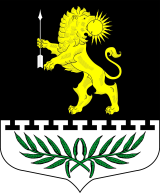 ЛЕНИНГРАДСКАЯ ОБЛАСТЬЛУЖСКИЙ МУНИЦИПАЛЬНЫЙ РАЙОНАДМИНИСТРАЦИЯ СЕРЕБРЯНСКОГО СЕЛЬСКОГО ПОСЕЛЕНИЯПОСТАНОВЛЕНИЕ От 15 апреля 2019 года                      № 62Об утверждении перечня должностных лицадминистрации Серебрянского сельскогопоселения  Лужского муниципальногорайона Ленинградской области,уполномоченных составлять протоколыоб административных правонарушенияхВ соответствии с областным законом Ленинградской области от 13 октября 2006 года № 116-оз «О наделении органов местного самоуправления муниципальных образований Ленинградской области отдельными государственными полномочиями Ленинградской области в сфере административных правоотношений», областным законом Ленинградской области от 02 июля 2003 года № 47-оз «Об административных правонарушениях» (далее Закон) ПОСТАНОВЛЯЮ:Считать утратившим силу постановление администрации Серебрянского сельского поселения  Лужского муниципального района Ленинградской области № 12 от 11.02.2019  года  «Об утверждении перечня должностных лиц администрации Серебрянского сельского поселения Лужского муниципального района Ленинградской области уполномоченных  составлять протоколы  об административных правонарушениях».Наделить полномочиями по составлению протоколов об административных правонарушениях» предусмотренных областным законом Ленинградской области от 02 июля 2003 года № 47-оз «Об административных правонарушениях» (далее Закон), должностных лиц администрации Серебрянского сельского поселения, уполномоченных составлять протоколы об административных правонарушениях:	- Стриженкова Сергея Владимировича, заместителя главы администрации, - по статьям 2.2, 2.2-1, 2.3, 2.6, 2.10, 2.10-1, 2.10-2, 2.11, 3.1 (в отношении объектов, находящихся в муниципальной собственности), 3.2, 3.3, 3.5, 3.5-1, 3.7, 4.2, 4.3, 4.4, 4.5, 4.6, 4.7, 4.8, 4.9, 4.10, 4.11, 4.12, 4.13 (в отношении автомобильных дорог общего пользования местного значения), частью 2 статьи 6.5 (в отношении нарушения требований к осуществлению регулярных перевозок пассажиров и багажа автомобильным транспортом по муниципальным маршрутам регулярных перевозок по нерегулируемым тарифам, установленных муниципальными нормативными правовыми актами) Закона;	- Дмитриеву Татьяну Владимировну, специалиста администрации - по статьям 9.1, 4.14 (в отношении собственников или иных законных владельцев зданий, строений, сооружений, земельных участков, находящихся в собственности граждан, юридических лиц, муниципальной собственности городских и сельских поселений Ленинградской области, государственной собственности) Закона;- Денисову Валерию Борисовну, специалиста администрации – по статьям 7.2, 7.2-1, 7.6, 8.1 (в отношении предоставления муниципальных услуг) Закона.3.	Опубликовать данное постановлении на официальном сайте администрации Серебрянского сельского поселения «серебрянское.рф».4.	Контроль за исполнением постановления оставляю за собой.5.	Постановление вступает в законную силу со дня подписания.                                                                           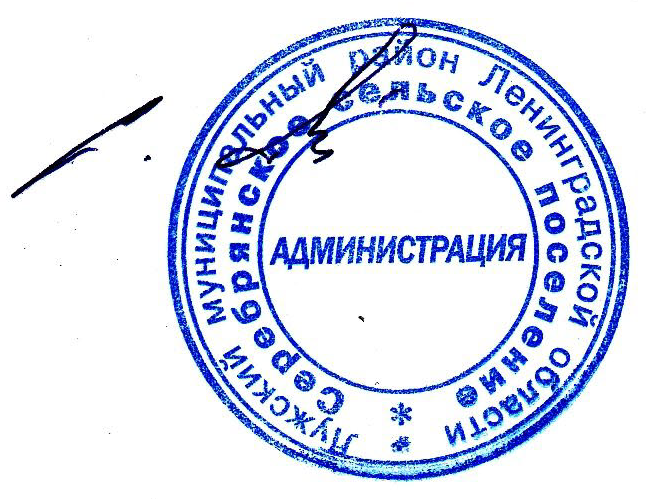 Глава администрацииСеребрянского сельского поселения            